договор № ______управления  многоквартирным домомг. Москва                                    	                                                              "______" ___________ 20__ г.Общество с ограниченной ответственностью «Сити Лидер» (ООО «Сити Лидер»)____________,(наименование юридического лица, индивидуальный предприниматель)ОГРН № 1157746813223, ИНН 7729473368, именуемое в дальнейшем "Управляющая организация", в лице Генерального директора  Митюшкина Владимира Владимировича__________________________,(должность, фамилия, имя, отчество руководителя, представителя, индивидуального предпринимателя)действующего на основании Устава, с одной стороны, (устава, доверенности и т.п.)и _______________________________________________________________________________,(фамилия, имя, отчество гражданина, наименование юридического лица)являющийся собственником ________________________________________________________________(нежилого(х) помещения(й), квартир(ы) №_______, комнат(ы) в коммунальной квартире № ____)общей площадью ________ кв.м, жилой площадью ________ кв.м на ___ этаже ___ этажного многоквартирного дома, расположенного по адресу: _____________________________
(далее –Многоквартирный дом), на основании ________________________________________________,                            (документ, устанавливающий право собственности на жилое / нежилое помещение)№_______ от «_____» ____________ _____ г, выданного_______________________________ __________________________________________________________________________________,(наименование органа, выдавшего, заверившего или зарегистрироващего документы)или представитель Собственника в лице _____________________________________________ __________________________________________________________________________________,(должность, фамилия, имя, отчество представителя)действующего в соответствии с полномочиями, основанными на______________________ _________________________________________________________________________________ ,   (наименование федерального закона, акта уполномоченного на то государственного органа либо доверенности, оформленной в соответствии с требованиями п. 5 и 6 ст. 185, ст. 186 ГК РФ или удостоверенной нотариально)именуемые далее Стороны, заключили настоящий Договор управления многоквартирным домом (далее - Договор) о нижеследующем.1. Общие положения1.1. Настоящий Договор заключен на основании ст. 162 Жилищного Кодекса РФ, решения общего собрания собственников жилого дома, протокол №______от «____» __________ 20___ г. 1.2. Условия настоящего Договора являются одинаковыми для всех собственников помещений в многоквартирном доме и определены в соответствии с п.1.1. настоящего Договора.1.3. При выполнении условий настоящего Договора Стороны руководствуются Конституцией Российской Федерации, Гражданским кодексом Российской Федерации, Жилищным кодексом Российской Федерации, Правилами содержания общего имущества в многоквартирном доме, утвержденными Правительством Российской Федерации, иными положениями гражданского законодательства Российской Федерации, нормативными и правовыми актами города Москвы.2. Предмет Договора2.1. Цель настоящего Договора – обеспечение благоприятных и безопасных условий проживания граждан, надлежащее содержание общего имущества в Многоквартирном доме, а также предоставление коммунальных и иных услуг Собственнику, а также членам семьи Собственника, нанимателям и членам его семьи, поднанимателям, арендаторам, субарендаторам и иным лицам, пользующимся помещениями на законных основаниях (далее – нанимателю, арендатору).2.2. Управляющая организация по заданию собственников помещений в Многоквартирном доме в течение согласованного настоящим Договором срока за плату обязуется оказывать услуги и выполнять работы по надлежащему содержанию и текущему ремонту общего имущества в Многоквартирном доме, расположенном по адресу: город Москва, 6-я Радиальная улица, д.5, корп.1 предоставлять коммунальные и иные услуги Собственнику (нанимателю, арендатору) в соответствии  с п. 3.1.2. и п. 3.1.3. настоящего Договора, осуществлять иную направленную на достижение целей управления Многоквартирным домом деятельность. 2.3. Состав общего имущества в Многоквартирном доме, в отношении которого осуществляется управление, и его состояние указаны в приложении 1 к настоящему Договору.2.4. Характеристика Многоквартирного дома на момент заключения Договора:Адрес многоквартирного дома -  115404, город Москва,  6-я Радиальная улица, д.5, корп.1.Номер технического паспорта: ___________ Серия, тип постройки -  индивидуальная;Год постройки – 2013 год;Этажность – 12-15 эт.;Количество квартир - __________;Площадь многоквартирного дома с лоджиями, балконами, шкафами, коридорами и лестничными клетками ____________ м².Площадь жилых помещений (общая площадь квартир) __________ м² Площадь нежилых помещений (общая площадь нежилых помещений, не входящих в состав общего имущества в многоквартирном доме): ____________ м²Площадь помещений общего пользования (общая площадь нежилых помещений, входящих в состав общего имущества в многоквартирном доме) ___________ м²Площадь помещений без конкретной технологии __________ м² (учитываемая в расчете)Площадь земельного участка, входящего в состав общего имущества многоквартирного дома: отсутствует.	2.5. Заключение настоящего Договора не влечет перехода права собственности на помещения в Многоквартирном доме и объекты общего имущества в нем, а также права распоряжения общим имуществом собственников помещений, за исключением случаев, указанных в данном Договоре.2.6. Управляющая организация в целях исполнения Договора осуществляет обработку персональных данных граждан – собственников помещений и иных пользователей помещений многоквартирного дома в соответствии с требованиями Федерального закона от 27.07.2006 N 152-ФЗ «О персональных данных». Порядок обработки персональных данных определен в Приложении №3.3. Права и обязанности Сторон3.1. Управляющая организация обязана:3.1.1. Осуществлять управление общим имуществом в Многоквартирном доме в соответствии с условиями настоящего Договора и действующим законодательством с наибольшей выгодой в интересах собственников помещений в нем в соответствии с целями, указанными в пункте 2.1. настоящего Договора, а также в соответствии с требованиями действующих технических регламентов, стандартов, правил и норм, государственных санитарно-эпидемиологических правил и нормативов, гигиенических нормативов, иных правовых актов.3.1.2. Оказывать услуги и выполнять работы по содержанию и текущему ремонту общего имущества  в Многоквартирном доме в соответствии с требованиями Договора. В случае оказания данных услуг и выполнения указанных работ с ненадлежащим качеством Управляющая организация обязана устранить все выявленные недостатки за свой счет.3.1.3. Предоставлять коммунальные услуги Собственнику (нанимателю, арендатору) помещений в Многоквартирном доме в соответствии с обязательными требованиями, установленными Правилами предоставления коммунальных услуг гражданам, утвержденными Правительством Российской Федерации, установленного качества и в необходимом объеме, безопасные для жизни, здоровья потребителей и не причиняющие вреда их имуществу, в том числе:а) холодное водоснабжение;б) горячее водоснабжение;в) водоотведение;г) электроснабжение;д) отопление (теплоснабжение).3.1.4. На основании отдельных договоров обеспечивать предоставление следующих услуг:- Интернета;- радиовещания;- телевидения;- видеонаблюдения;- обеспечения работы домофона, кодового замка двери подъезда;- другие дополнительные услуги.3.1.5. С момента заключения настоящего договора управляющая компания имеет право заключить с МФЦ договор (в случае его отсутствия) на организацию начисления и сбора платежей Собственникам, уведомив о реквизитах данной организации Собственника (нанимателя, арендатора).3.1.6. От своего имени и за свой счет заключить с ресурсоснабжающими организациями договоры в соответствии с федеральными нормативными правовыми актами на снабжение коммунальными ресурсами и прием сточных вод, обеспечивающие предоставление коммунальных услуг Собственнику(ам) (нанимателям, арендаторам), в объёмах и с качеством, предусмотренными настоящим Договором. Осуществлять контроль за соблюдением условий договоров, качеством и количеством поставляемых коммунальных услуг, их исполнение, а также вести их учет. Заключить энергосервисные договоры с ресурсоснабжающими организациями либо учесть положения законодательства об энергосбережении и о повышении энергетической эффективности в договорах на снабжение коммунальными ресурсами с учетом положений законодательства об энергосбережении и о повышении энергетической эффективности.3.1.7. Обеспечивать проведение мероприятий по энергосбережению и повышению энергетической эффективности Многоквартирного дома.3.1.8. Принимать от Собственника плату за содержание и текущий ремонт общего имущества, коммунальные и другие услуги согласно платежному документу, в том числе с обработкой персональных данных собственника(ов).По распоряжению Собственника, отраженному в соответствующем  документе, Управляющая организация обязана принимать плату за вышеуказанные услуги от всех нанимателей и арендаторов (п. 2.2.) помещений Собственника.По договору социального найма или договору найма жилого помещения государственного жилищного фонда плата за содержание и текущий ремонт общего имущества, а также плата за коммунальные услуги принимается от нанимателя такого помещения. Управляющая организация может обеспечивать начисление и перечисление платежей за наем в соответствии с заключенным договором (соглашением) с Собственником.3.1.9. Требовать, в соответствии с ст.155 ЖК РФ, от Собственника помещения в случае установления им платы нанимателю (арендатору) меньше, чем размер платы, установленной настоящим договором, доплаты Собственником оставшейся части в согласованном порядке. 3.1.10. Требовать внесения платы от Собственника в случае непоступления  платы от нанимателя и/или арендатора (п. 3.1.8) настоящего Договора в установленные законодательством и настоящим Договором сроки с учетом применения п.п. 4.6, 4.7 Договора.3.1.11. Заключить договоры с соответствующими государственными структурами (ГЦЖС, ГУ ИС АО, и т.п.) для возмещения разницы в оплате услуг (работ) по настоящему Договору, в том числе коммунальных услуг для Собственника – гражданина, плата которого законодательно установлена ниже платы по настоящему Договору в порядке, установленном законодательством города Москвы.3.1.12. Обеспечить круглосуточное аварийно-диспетчерское обслуживание Многоквартирного дома и уведомить Собственника (нанимателя, арендатора) о номерах телефонов аварийных и диспетчерских служб, устранять аварии, а также выполнять заявки Собственника (нанимателя, арендатора) в сроки, установленные законодательством и настоящим Договором.3.1.13. Обеспечить выполнение работ по устранению причин аварийных ситуаций, приводящих к угрозе жизни, здоровью граждан, а также к порче их имущества, таких как: залив, засор стояка канализации, остановка лифтов, отключение электричества и других, подлежащих экстренному устранению. 3.1.14. Хранить и актуализировать документацию (базы данных), вносить в техническую документацию изменения, отражающие состояние дома, в соответствии с результатами проводимых осмотров. По требованию Собственника знакомить его с содержанием указанных документов.3.1.15. Организовать и вести прием Собственников (нанимателей, арендаторов) по вопросам, касающимся данного Договора.Размещать в офисе Управляющей организации информацию о месте и графике их приема по указанным вопросам, а также доводить эту информацию до Собственника (нанимателя, арендатора) иными способами.3.1.16. Представлять собственникам предложения о необходимости проведения капитального ремонта Многоквартирного дома либо отдельных его сетей и конструктивных элементов.3.1.17. Не распространять конфиденциальную информацию, принадлежащую Собственнику (нанимателю, арендатору) (не передавать ее иным лицам, в т.ч. организациям), без его письменного разрешения, за исключением случаев, предусмотренных действующим законодательством.3.1.18. Предоставлять или организовать предоставление Собственнику или уполномоченным им лицам по запросам имеющуюся документацию, информацию и сведения, касающиеся управления Многоквартирным домом, содержания и текущего ремонта общего имущества. 3.1.19. Информировать Собственника (нанимателя, арендатора) о причинах и предполагаемой продолжительности перерывов в предоставлении коммунальных услуг, представления коммунальных услуг качеством ниже, предусмотренного настоящим Договором, в течение одних суток с момента обнаружения таких недостатков путем размещения соответствующей информации на информационных стендах дома, а в случае личного обращения - немедленно.3.1.20. В случае невыполнения работ или непредоставления услуг, предусмотренных настоящим Договором, уведомить Собственника (нанимателя, арендатора) о причинах нарушения путем размещения соответствующей информации на информационных досках (стендах) дома. Если невыполненные работы или неоказанные услуги могут быть выполнены (оказаны) позже, предоставить информацию о сроках их выполнения (оказания), а при невыполнении (неоказании) произвести перерасчет платы за текущий месяц.3.1.21. В случае предоставления коммунальных услуг ненадлежащего качества и (или) с перерывами, превышающими установленную продолжительность, произвести перерасчет платы за коммунальные услуги в соответствии с пунктом 4.15. настоящего Договора.3.1.22. За свой счет устранять недостатки и дефекты выполненных работ, выявленные в процессе эксплуатации Собственником (нанимателем, арендатором). Недостаток и дефект считается выявленным, если Управляющая организация получила заявку на их устранение.3.1.23. Информировать в письменной форме Собственника об изменении размера платы за помещение пропорционально его доле в праве на общее имущество в Многоквартирном доме (в случае применения цен за содержание и ремонт жилого помещения, устанавливаемых Правительством Москвы), коммунальные услуги не позднее 10-ти рабочих дней со дня опубликования новых тарифов на коммунальные услуги и размера платы за помещение, установленной в соответствии с разделом 4 настоящего Договора, но не позже даты выставления платежных документов.3.1.24. Обеспечить доставку Собственнику (нанимателю, арендатору) платежных документов не позднее 25 числа оплачиваемого месяца. По требованию Собственника обеспечить выставление платежных документов на предоплату за содержание и текущий ремонт общего имущества пропорционально доле занимаемого помещения и коммунальных услуг с последующей корректировкой платежа при необходимости.3.1.25. По требованию Собственника и иных лиц, действующих по распоряжению Собственника или несущих с Собственником солидарную ответственность за помещение,  организовать выдачу в течение трех рабочих дней справки установленного образца, копии из финансового лицевого счета и (или) из домовой книги и иные предусмотренные действующим законодательством документы.3.1.26. Принимать участие в приемке индивидуальных (квартирных) приборов учета коммунальных услуг в эксплуатацию с составлением соответствующего акта и фиксацией начальных показаний приборов и внести соответствующую информацию в техническую документацию на Многоквартирный дом.3.1.27. Не менее чем за три дня до начала проведения работ внутри помещения Собственника согласовать с ним (нанимателем, арендатором) время доступа в помещение или направить ему письменное уведомление о проведении работ внутри помещения.3.1.28. По требованию Собственника (нанимателей, арендаторов) организовать проведение сверки платы за содержание и текущий ремонт общего имущества и коммунальные услуги и выдачу документов, подтверждающих правильность начисления платы с учетом соответствия их качества обязательным требованиям, установленным законодательством и настоящим Договором, а также с учетом правильности начисления установленных федеральным законом или договором неустоек (штрафов, пени).3.1.29.	Размещать сведения о своей деятельности по управлению многоквартирным домом в соответствии со Стандартом раскрытия информации о деятельности управляющих    организаций,    утвержденным    постановлением    Правительства    РФ от23.09.201 № 731 на официальном сайте в сети Интернет, определенном уполномоченным федеральным органом исполнительной власти, а также на официальном сайте Правительства Москвы в случаях и порядке, определенном законодательством  Российской Федерации, нормативными правовыми актами города Москвы и настоящим Договором 2, а также в соответствии с требованиями Федерального закона от 21.07.2014 №209-ФЗ «О государственной информационной системе жилищно-коммунального хозяйства» размещать информацию в системе ГИС «ЖКХ».Дополнительно вышеуказанные сведения могут быть также размещены на сайте Управляющей организации в сети Интернет.3.1.30. На основании заявки Собственника (нанимателя, арендатора) направлять своего сотрудника для составления акта о нарушении условий Договора либо нанесения ущерба общему имуществу в Многоквартирном доме или помещению(ям) Собственника.3.1.31. Представлять интересы Собственника (нанимателя, арендатора) в рамках исполнения своих обязательств по настоящему Договору.3.1.32. Не допускать использования общего имущества Собственников помещений в Многоквартирном доме, в т.ч. предоставления коммунальных ресурсов с их использованием, без соответствующих решений общего собрания Собственников. В случае решения общего собрания Собственников о передаче в пользование общего имущества либо его части иным лицам, а также определении Управляющей организации уполномоченным по указанным вопросам лицом - заключать соответствующие договоры. Средства, поступившие в результате передачи в пользование общего имущества Собственников либо его части на счет Управляющей организации, после вычета установленных законодательством соответствующих налогов и суммы (процента), причитающейся Управляющей организации в соответствии с решением Собственников, направляются на снижение оплаты услуг и работ по содержанию и текущему ремонту общего имущества, выполняемых по настоящему Договору, либо на иные цели, определенные решением Собственников.3.1.33. По решению собственника принять участие в программе льготного страхования жилых помещений собственников, заключив с отобранной Правительством Москвы на конкурсной основе страховой организацией соответствующий агентский договор, позволяющий Собственнику жилого помещения вносить страховые платежи за свое помещение в размере 1/12 годовой суммы по платежному документу, предоставляемому Управляющей организацией.3.1.34. Передать техническую документацию (базы данных) и иные связанные с управлением домом документы за 30 (тридцать)  дней до прекращения действия Договора по окончании срока его действия или расторжения вновь выбранной управляющей организации, товариществу собственников жилья либо, в случае непосредственного управления Многоквартирным домом собственниками помещений в доме, одному из собственников, указанному в решении общего собрания собственников о выборе способа управления Многоквартирным домом, или, если такой собственник не указан, любому собственнику помещения в доме в соответствии с п.10 ст.162 ЖК РФ.3.1.35. Организовать проведение выверки расчетов по платежам, внесенным Собственником (нанимателем, арендатором) помещений в Многоквартирном доме в счет обязательств по настоящему Договору; составить Акт выверки произведенных Собственником начислений и осуществленных им оплат и по Акту приемки-передачи передать названный Акт выверки вновь выбранной управляющей организации либо ТСЖ. Расчеты по Актам выверки производятся в соответствии с отдельным соглашением между Управляющей организацией и вновь выбранной управляющей организацией либо ТСЖ.3.1.36. Оказывать содействие в порядке, установленном законодательством, уполномоченным Правительством Москвы организациям в установке и эксплуатации технических средств городских систем безопасности, диспетчерского контроля и учета, функционирование которых не связано с жилищными отношениями (ст. 4 Жилищного кодекса Российской Федерации).3.1.37. Обеспечить выполнение требований законодательства об энергосбережении и о повышении энергетической эффективности.3.1.38. Обеспечить возможность контроля за исполнением обязательств по настоящему Договору (раздел 6 Договора).3.1.39. Осуществлять раскрытие информации о своей деятельности по управлению многоквартирными домами в случаях и порядке, определенном законодательством Российской Федерации и нормативными правовыми актами города Москвы.3.2. Управляющая организация вправе:3.2.1. Самостоятельно определять порядок и способ выполнения своих обязательств по настоящему Договору, в т.ч. поручать выполнение обязательств по настоящему Договору иным организациям.3.2.2. Требовать от Собственника (нанимателя, арендатора) внесения платы по Договору в полном объеме в соответствии с выставленными платежными документами, а также требовать представления документов, подтверждающих право на льготы по оплате жилищных и коммунальных услуг.3.2.3. В случае несоответствия данных, имеющихся у Управляющей организации, с данными, предоставленными Собственником (нанимателем, арендатором), проводить перерасчет размера платы за коммунальные услуги по фактическому потреблению (расчету) в соответствии с положениями п. 4.4. настоящего Договора.3.2.4. В порядке, установленном действующим законодательством, взыскивать с виновных сумму неплатежей и ущерба, нанесенного несвоевременной и (или) неполной оплатой.3.2.5. Готовить в соответствии с условиями п. п. 4.1.- 4.2. Договора предложения общему собранию собственников помещений по установлению на предстоящий год перечней работ и услуг, предусмотренных настоящем Договором.3.2.6.	Привлекать на основании соответствующего договора, содержащего условие об обеспечении требований законодательства Российской Федерации о защите персональных данных, подрядную организацию для:снятия показаний коллективных (общедомовых), индивидуальных, общих (квартирных), приборов учета;доставки платежных документов потребителям;начисления платы за жилищно-коммунальные услуги и подготовки доставки платежных документов потребителю, заключив соответствующий договор на организацию начисления и сбора платежей. 3.2.6. Производить осмотры инженерного оборудования, являющегося общим имуществом в Многоквартирном доме, находящегося как в местах общего пользования, так и в помещениях Собственников, согласовав с последними дату и время таких осмотров.3.2.7. Оказывать услуги и выполнять работы по содержанию и ремонту внутриквартирных инженерных сетей и коммуникаций, не относящихся к общему имуществу в Многоквартирном доме, а также иного имущества Собственника по согласованию с ним (нанимателем, арендатором) и за его счет в соответствии законодательством.3.2.8. Приостанавливать или ограничивать  предоставление коммунальных услуг Собственнику в соответствии с действующим законодательством в случаях и в порядке, предусмотренном действующим законодательством.3.3. Собственник обязан:3.3.1.	Своевременно и полностью вносить плату за помещение и коммунальные услуги с учетом всех пользователей услуг, а также иные платежи, установленные по решениям общего собрания собственников помещений, принятым в соответствии с законодательством. Своевременно предоставлять Управляющей организации документы, подтверждающие права на льготы его и лиц, пользующихся его помещением(ями).Застройщик самостоятельно и своевременно вносит плату за помещения и коммунальные услуги по помещениям, являющимся собственностью Застройщика, а также по помещениям, которые в силу различных обстоятельств не были переданы собственникам и/или третьим лицам по передаточным актам, до момента передачи помещений указанным лицам в порядке, предусмотренном законодательством РФ.3.3.2.	При неиспользовании помещения(й) в Многоквартирном доме сообщать Управляющей организации свои контактные телефоны и адреса для связи, а также телефоны и адреса лиц, которые могут обеспечить доступ к помещениям Собственника при его отсутствии в городе более 24 часов.3.3.3.	Соблюдать следующие требования:а) не производить перенос инженерных сетей (переоборудование) без соответствующего разрешения и согласования времени производства работ с Управляющей организацией;б) не устанавливать, не подключать и не использовать электробытовые приборы и машины мощностью, превышающей технологические возможности внутридомовой электрической сети, дополнительные секции приборов отопления;в) не осуществлять монтаж и демонтаж индивидуальных (квартирных) приборов учета ресурсов, т.е. не нарушать установленный в доме порядок распределения потребленных коммунальных ресурсов, приходящихся на помещение Собственника, и их оплаты, без согласования с Управляющей организацией;г) не использовать теплоноситель из системы отопления не по прямому  назначению (использование сетевой воды из систем и приборов отопления на бытовые нужды);д) не допускать выполнение работ или совершение других действий, приводящих к порче помещений или конструкций строения, не производить переустройства или перепланировки помещений без согласования в установленном порядке;е) не загромождать подходы к инженерным коммуникациям и запорной арматуре, не загромождать и загрязнять своим имуществом, строительными материалами и (или) отходами эвакуационные пути и помещения общего пользования;ж) не допускать производства в помещении работ или совершения других действий, приводящих к порче общего имущества в Многоквартирном доме;з) не использовать пассажирские лифты для транспортировки строительных материалов и отходов без упаковки;и) не использовать мусоропровод для строительного и другого крупногабаритного мусора, не сливать в него жидкие пищевые и другие жидкие бытовые отходы;к) не нарушать самовольно пломбы на приборах учета поставки коммунальных ресурсов, не демонтировать приборы учета и не осуществлять несанкционированное вмешательство в работу указанных приборов;л) не осуществлять регулирование внутриквартирного оборудования, используемого для потребления коммунальной услуги отопления, и не совершать иные действия, в результате которых в помещении в многоквартирном доме будет поддерживаться температура воздуха ниже 12 градусов Цельсия;м) без санкции не подключать оборудование потребителя к внутридомовым инженерным системам или к централизованным сетям инженерно-технического обеспечения напрямую или в обход приборов учета, не вносить изменения во внутридомовые инженерные системы.н) не создавать повышенного шума в жилых помещениях и местах общего пользования с 19.00 часов до 09.00 часов и с 13 часов до 15 часов (ремонтные работы производить только в период с 9.00 до 19.00), а также в воскресенье и нерабочие праздничные дни (кроме случаев, когда указанные работы осуществляются в течение полутора лет со дня ввода многоквартирного дома в эксплуатацию).о) информировать Управляющую организацию о проведении работ по ремонту, переустройству и перепланировке помещения, затрагивающих общее имущество в Многоквартирном доме.3.3.4.	Предоставлять Управляющей организации в течение трех рабочих дней сведения:-	о завершении работ по переустройству и перепланировке помещения с предоставлением соответствующих документов, подтверждающих соответствие произведенных работ требованиям законодательства (например, документ технического учета БТИ и т.п.);-	о заключенных договорах найма (аренды), в которых обязанность внесения платы Управляющей организации за содержание и ремонт общего имущества в Многоквартирном доме, а также за коммунальные услуги возложена Собственником полностью или частично на нанимателя (арендатора), с указанием Ф.И.О. ответственного нанимателя (наименования и реквизитов организации, оформившей право аренды), о смене ответственного нанимателя или арендатора;-	об изменении количества граждан, проживающих в жилом(ых) помещении(ях), включая временно проживающих, а также о наличии у таких лиц льгот по оплате жилых помещений и коммунальных услуг для расчета размера их оплаты и взаимодействия Управляющей организации с городским центром жилищных субсидий (собственники жилых помещений);-	об изменении объемов потребления ресурсов в нежилых помещениях с указанием мощности и возможных режимах работы установленных в нежилом(ых) помещении(ях) потребляющих устройств газо-, водо-, электро- и теплоснабжения и другие данные, необходимые для определения расчетным путем объемов (количества) потребления соответствующих коммунальных ресурсов и расчета размера их оплаты (собственники нежилых помещений).3.3.5.	Обеспечивать доступ представителей Управляющей организации в принадлежащее ему помещение для осмотра технического и санитарного состояния внутриквартирных инженерных коммуникаций, санитарно-технического и иного оборудования, находящегося в помещении, для выполнения необходимых ремонтных работ в заранее согласованное с Управляющей организацией время, а работников аварийных служб – в любое время.3.3.6.	Сообщать Управляющей организации о выявленных неисправностях общего имущества в Многоквартирном доме.3.4. Собственник имеет право:3.4.1. Осуществлять контроль над выполнением Управляющей организацией ее обязательств по настоящему Договору, в ходе которого участвовать в осмотрах (измерениях, испытаниях, проверках) общего имущества в Многоквартирном доме, присутствовать при выполнении работ и оказании услуг Управляющей организацией, связанных с выполнением ею обязанностей по настоящему Договору. 3.4.2. Привлекать для контроля качества выполняемых работ и предоставляемых услуг по настоящему Договору сторонние организации, специалистов, экспертов. Привлекаемая для контроля организация, специалисты, эксперты должны иметь соответствующее поручение собственников, оформленное в письменном виде.3.4.3. Требовать изменения размера платы за помещение в случае невыполнения полностью или частично услуг и/или работ по управлению, содержанию и текущему ремонту общего имущества в Многоквартирном доме, либо выполнение с ненадлежащим качеством  в соответствии с пунктом 4.13 настоящего Договора. 3.4.4. Требовать изменения размера платы за коммунальные услуги при предоставлении коммунальных услуг ненадлежащего качества и (или) с перерывами, превышающими установленную продолжительность, в порядке, установленном Правилами предоставления коммунальных услуг гражданам, утвержденными Правительством Российской Федерации.3.4.5. Требовать от Управляющей организации возмещения убытков, причиненных вследствие невыполнения либо недобросовестного выполнения Управляющей организацией своих обязанностей по настоящему Договору.3.4.6. Требовать от Управляющей организации ежегодного предоставления отчета о выполнении настоящего Договора в соответствии с пунктом 3.1.29, а также предложений по п. 3.1.16 и раскрытия информации в соответствии с пунктом 3.1.39. настоящего Договора о деятельности по управлению многоквартирными домами в порядке, определенном законодательством Российской Федерации и нормативными правовыми актами города Москвы.4. Цена Договора, размер платы за помещение и коммунальные услуги,порядок ее внесенияЦена Договора и размер платы за содержание жилого помещения устанавливается в соответствии с долей в праве собственности на общее имущество в Многоквартирном доме, пропорциональной принадлежащему Собственнику жилому/нежилому помещению согласно ст. 249, 289 ГК РФ и 37, 39 ЖК РФ.Размер платы за содержание жилого помещения для Собственника устанавливается:по ценам и ставкам за содержание и ремонт жилого помещения за 1 кв. метр в месяц, устанавливаемым Правительством Москвы на очередной календарный год (если на общем собрании собственников помещений не принято решение о размере платы за содержание и ремонт жилого помещения).Цена Договора определяется:общей стоимостью работ и услуг по содержанию и ремонту общего имущества в год;стоимостью коммунальных услуг (ресурсов).В случае изменения Правительством Москвы цен, ставок и тарифов на жилищно- коммунальные услуги для населения на очередной год соразмерно изменяется общая стоимость услуг и работ по содержанию и ремонту общего имущества по  настоящему Договору. Ежемесячная плата Собственника за содержание и ремонт общего имущества в доме определяется как произведение общей площади его помещений на размер платы за 1 кв. метр такой площади в месяц.Размер платы может быть уменьшен для внесения Собственником (нанимателем, арендатором) в соответствии с Правилами содержания общего имущества в многоквартирном доме, утвержденными Правительством Российской Федерации, в порядке, установленном нормативными правовыми актами г. Москвы.Размер платы за коммунальные услуги, потребляемые в помещениях, оснащенных индивидуальными приборами учета, а также при оборудовании Многоквартирного дома общедомовыми приборами учета рассчитывается в соответствии с объемами фактического потребления коммунальных услуг, определяемыми в соответствии с Правилами предоставления коммунальных услуг гражданам, утвержденными Правительством Российской Федерации, а при отсутствии индивидуальных и (или) общедомовых приборов учета – исходя из нормативов потребления коммунальных услуг, утверждаемых органом государственной власти города Москвы в порядке, установленном Правительством Российской Федерации.Объем коммунальной услуги, предоставленной за расчетный период на общедомовые нужды, рассчитывается и распределяется между Собственниками жилого или нежилого помещения в Многоквартирном доме в соответствии с вышеназванными Правилами и нормативными правовыми актами Правительства Москвы.Размер платы за коммунальные услуги рассчитывается по тарифам, установленным органами государственной власти города Москвы в порядке, установленном федеральным законом.Расчетный период для оплаты коммунальных услуг устанавливается равным календарному месяцу.Плата за содержание и ремонт общего имущества в Многоквартирном доме соразмерно доле занимаемого помещения и коммунальные услуги вносится ежемесячно до десятого числа месяца, следующего за истекшим месяцем. Сумма платежей Застройщика подлежит ежемесячной корректировке соразмерно изменению площади помещений, находящихся в собственности Застройщика и/или помещений, которые в силу различных обстоятельств не были переданы собственникам, правообладателям и/или третьим лицам по передаточным актам в соответствии с действующим законодательством.Плата за содержание и ремонт общего имущества в Многоквартирном доме и коммунальные услуги вносится в установленные настоящим Договором сроки (п. 4.6) на основании платежных документов, предоставляемых Управляющей организацией или МФЦ. В случае предоставления платежных документов позднее 3-го числа месяца, следующего за отчетным, плата за помещение может быть внесена с отсрочкой на срок задержки получения платежного документа.В выставляемом платежном документе указываются: расчетный (лицевой, транзитный) счет, на который вносится плата, площадь помещения, количество проживающих (зарегистрированных) граждан, объем (количество) потребленных коммунальных ресурсов, установленные тарифы на коммунальные услуги, размер платы за содержание и ремонт жилого помещения (общего имущества в Многоквартирном доме), объемы и стоимость иных услуг с учетом исполнения условий данного Договора, сумма перерасчета, задолженности Собственника по оплате жилых помещений и коммунальных услуг за предыдущие периоды. В платежном документе также указываются суммы предоставленных субсидий на оплату жилых помещений и коммунальных услуг, размер предоставленных льгот и компенсаций расходов на оплату жилых помещений и коммунальных услуг, дата создания платежного документа.Сумма начисленных в соответствии с пунктом 5.4 настоящего Договора пеней не может включаться в общую сумму платы за помещение и указывается в отдельном платежном документе. Неиспользование помещений Собственником не является основанием невнесения платы за помещение и за отопление.При временном отсутствии проживающих в жилых помещениях граждан внесение платы за холодное водоснабжение, горячее водоснабжение, газоснабжение, электроснабжение и водоотведение при отсутствии в жилом помещении индивидуальных приборов учета по соответствующим видам коммунальных услуг осуществляется с  учетом перерасчета платежей за период временного отсутствия граждан в порядке, утвержденном Правительством Российской Федерации.В случае оказания услуг и выполнения работ по содержанию и ремонту общего имущества в Многоквартирном доме,  ненадлежащего качества и (или) с перерывами, превышающими установленную продолжительность, т.е. невыполнения полностью или частично услуг и/или работ в многоквартирном доме, стоимость этих работ пересчитывается  в соответствии с Правилами содержания общего имущества в многоквартирном доме, утвержденными Правительством Российской Федерации.В случае невыполнения работ (неоказания услуг) или выявления недостатков, не связанных с регулярно производимыми работами в соответствии с установленными периодами производства работ (услуг), стоимость таких работ и услуг может быть изменена путем проведения перерасчета по итогам года при уведомлении Собственника (нанимателя, арендатора).Собственник (наниматель, арендатор) вправе обратиться в Управляющую организацию в письменной форме или сделать это устно в течение 6 месяцев после выявления соответствующего нарушения условий Договора по содержанию и ремонту общего имущества и требовать с Управляющей организации в течение 2 рабочих дней с даты обращения извещения о регистрационном номере обращения и последующем удовлетворении либо об отказе в его удовлетворении с указанием причин.Собственник, передавший функции по оплате за содержание и ремонт общего имущества согласно п. 3.1.8 настоящего Договора нанимателям (арендаторам) и установивший размер платы за содержание и ремонт жилого помещения меньше, чем размер платы, установленный настоящим Договором, обязан в течение 10 рабочих дней после установления этой платы предоставить Управляющей организации стоимость отдельных работ или услуг, входящих в перечень услуг и работ по содержанию общего имущества в установленную для нанимателей (арендаторов) плату.Собственник не вправе требовать изменения размера платы, если оказание услуг и выполнение работ ненадлежащего качества и (или) с перерывами,  превышающими установленную продолжительность, связано с устранением угрозы жизни и здоровью граждан, предупреждением ущерба их имуществу или вследствие действия обстоятельств непреодолимой силы.При предоставлении коммунальных услуг ненадлежащего качества и (или) с перерывами, превышающими установленную продолжительность, размер платы за коммунальные услуги изменяется в порядке, установленном Правилами предоставления коммунальных услуг гражданам, утвержденными Правительством Российской Федерации.В случае изменения в установленном порядке тарифов на коммунальные услуги Управляющая организация применяет новые тарифы со дня вступления в силу соответствующего нормативного правового акта органов государственной власти города Москвы.Собственник (наниматель, арендатор) вправе осуществить предоплату за текущий месяц и более длительные периоды, потребовав от Управляющей организации платежные документы, с последующим перерасчетом. В случае расчетов, производимых по прибору учета (общедомовому, индивидуальному, квартирному), или отсутствия Собственника (нанимателя, арендатора) осуществляется перерасчет суммы, подлежащей оплате за предоплаченный период.Услуги Управляющей организации, не предусмотренные настоящим Договором, выполняются за отдельную плату по отдельно заключенным договорам.5. Ответственность сторон5.1. За неисполнение или ненадлежащее исполнение настоящего Договора стороны несут ответственность в соответствии с действующим законодательством Российской Федерации и настоящим Договором.В целях разграничения границ ответственности по содержанию и ремонту общего имущества в Многоквартирном доме Сторонами подписывается Схема разграничения ответственности Управляющей организации и Собственника (приложение № 3).5.2.	В случае оказания услуг и выполнения работ по управлению, содержанию и ремонту общего имущества в Многоквартирном доме ненадлежащего качества и (или) с перерывами, превышающими установленную продолжительность, а также при предоставлении коммунальных услуг ненадлежащего качества и (или) с перерывами, превышающими установленную продолжительность, Управляющая организация обязана уплатить Собственнику (нанимателю, арендатору) неустойку в размере одной трехсотой ключевой ставки Центрального банка Российской Федерации, действующей на момент оплаты, от стоимости непредоставленных (невыполненных) или некачественно предоставленных (выполненных) услуг (работ) за каждый день нарушения, перечислив ее на счет, указанный Собственником, или по желанию Собственника произвести зачет в счет будущих платежей с корректировкой предоставляемого платежного документа, если сумма штрафной санкции не будет превышать месячного платежа.5.3.	В случае несвоевременного и (или) неполного внесения платы за помещение и коммунальные услуги, в том числе и при выявлении фактов, указанных в п. 5.4 настоящего Договора, Собственник обязан уплатить Управляющей организации пени в размере одной трехсотой ставки рефинансирования Центрального банка Российской Федерации, действующей на день фактической оплаты, от не выплаченной в срок суммы за каждый день просрочки начиная с тридцать первого дня, следующего за днем наступления установленного срока оплаты, по день фактической оплаты, произведенной в течение девяноста календарных дней со дня наступления установленного срока оплаты, либо до истечения девяноста календарных дней после дня наступления установленного срока оплаты, если в девяностодневный срок оплата не произведена. Начиная с девяносто первого дня, следующего за днем наступления установленного срока оплаты, по день фактической оплаты пени уплачиваются в размере одной стотридцатой ставки рефинансирования Центрального банка Российской Федерации, действующей на день фактической оплаты, от не выплаченной в срок суммы за каждый день просрочки.5.4.	При выявлении Управляющей организацией факта проживания в жилом помещении Собственника лиц, не зарегистрированных в установленном порядке, и невнесения за них платы за коммунальные услуги Управляющая организация вправе обратиться в суд с иском о взыскании с Собственника реального ущерба (если в жилом помещении не установлены индивидуальные приборы учета потребления коммунальных услуг).5.5.	Управляющая организация несет ответственность за ущерб, причиненный имуществу в Многоквартирном доме, возникший в результате ее действий или бездействия, в порядке, установленном законодательством.6. Контроль за выполнением Управляющей организацией её обязательств по договору управления и порядок регистрации факта нарушения условий настоящего Договора6.1. Контроль над деятельностью Управляющей организации в части исполнения настоящего Договора осуществляется Собственником  и уполномоченными им лицами в соответствии с их полномочиями путем:- получения от Управляющей организации не позднее 5 рабочих дней с даты обращения информации о перечнях, объемах, качестве и периодичности оказанных услуг и (или) выполненных работ;- проверки объемов, качества и периодичности оказания услуг и выполнения работ (в том числе путем проведения соответствующей экспертизы);- подачи в письменном виде жалоб, претензий и прочих обращений для устранения выявленных дефектов с проверкой полноты и своевременности их устранения;- составления актов о нарушении условий договора в соответствии положениями п.6.2-6.5 настоящего раздела Договора;- инициирования созыва внеочередного общего собрания собственников для принятия решений по фактам выявленных нарушений и не реагированию Управляющей организации на обращения Собственника с уведомлением о проведении такого собрания (указанием даты, времени и места) Управляющей организации;- обращения в органы, осуществляющие государственный контроль за использованием и сохранностью жилищного фонда, его соответствия установленным требованиям (ОАТИ, МЖИ, Госпожнадзор, СЭС и другие) для административного воздействия, обращения в другие инстанции согласно действующему законодательству;- проведения комиссионного обследования выполнения Управляющей организацией работ и услуг по Договору.  Решения общего собрания собственников помещений о проведении такого обследования являются для Управляющей организации обязательными. По результатам комиссионного обследования составляется соответствующий Акт, экземпляр которого должен быть предоставлен  инициаторам проведения общего собрания собственников;6.2. Акт о нарушении условий Договора по требованию любой из сторон Договора составляется в случаях:- выполнения услуг и работ по содержанию и ремонту общего имущества в Многоквартирном доме и(или) предоставления коммунальных услуг ненадлежащего качества и (или) с перерывами, превышающими установленную продолжительность, а также причинения вреда жизни, здоровью и имуществу Собственника (нанимателя, арендатора) и (или) проживающих в жилом помещении граждан, общему имуществу в Многоквартирном доме;- неправомерных действий Собственника (нанимателя, арендатора).  Указанный Акт является основанием для применения к Сторонам мер ответственности, предусмотренных разделом 5 настоящего Договора. Подготовка бланков Акта осуществляется Управляющей организацией. При отсутствии бланков Акт составляется в произвольной форме. В случае необходимости в дополнение к Акту Стороны составляется дефектная ведомость.6.3. Акт составляется комиссией, которая должна состоять не менее чем из трех человек, включая представителей Управляющей организации, Собственника (нанимателя, арендатора), а также при необходимости подрядной организации, свидетелей (соседей) и других лиц. Если в течение одного часа в дневное время или двух часов в ночное время (с 22.00 до 6.00 по местному времени) с момента сообщения о нарушении представитель Управляющей организации не прибыл для проверки факта нарушения или если признаки нарушения могут исчезнуть или быть ликвидированы, составление Акта производится без его присутствия. В этом случае Акт подписывается остальными членами  комиссии.6.4. Акт должен содержать: дату и время его составления; дату, время и характер нарушения, его причин и последствий (факты причинения вреда жизни, здоровью и имуществу Собственника (нанимателя, арендатора), описание (при наличии возможности их фотографирование или видеосъемка) повреждений имущества); все разногласия, особые мнения и возражения, возникшие при составлении акта; подписи членов комиссии и Собственника (нанимателя, арендатора).6.5. Акт составляется в присутствии Собственника (нанимателя, арендатора), права которого нарушены. При отсутствии Собственника (нанимателя, арендатора) Акт проверки составляется комиссией без его участия с приглашением в состав комиссии независимых лиц (например, соседей). Акт составляется комиссией не менее чем в двух экземплярах, один из которых под роспись вручается Собственнику (нанимателю, арендатору), а второй – Управляющей организации.7. Порядок изменения и расторжения договора7.1. Настоящий Договор может быть расторгнут:7.1.1. В одностороннем порядке:а) по инициативе Управляющей организации, о чём собственники должны быть предупреждёны не позже, чем за два месяца до прекращения настоящего Договора в случае, если:- Многоквартирный дом окажется в состоянии, непригодном для использования по назначению в силу обстоятельств, за которые Управляющая организация не отвечает;- собственники приняли иные условия Договора управления Многоквартирным домом при рассмотрении вопроса о его пролонгации, которые оказались неприемлемыми для Управляющей организации;- собственники помещений регулярно не исполняют своих обязательств в части оплаты по настоящему Договору;б) по инициативе собственников в случае принятия общим собранием собственников помещений решения о выборе иного способа управления или иной управляющей организации, о чем Управляющая организация должна быть предупреждена не позже чем за два месяца до прекращения настоящего Договора путем предоставления ей копии протокола решения общего собрания.7.1.2. По соглашению сторон.7.1.3. В судебном порядке.7.1.4. В связи с окончанием срока действия Договора и уведомлением одной из сторон другой стороны о нежелании его продлевать.7.1.5. Вследствие наступления обстоятельств непреодолимой силы в соответствии с п. 8.3 настоящего Договора.7.2.  Настоящий Договор в одностороннем порядке по инициативе любой из сторон считается расторгнутым через два месяца с момента направления другой стороне письменного уведомления за исключением случаев, указанных в абз.1 подпункта а) пункта 7.1.1. настоящего Договора.7.3. В случае расторжения Договора в одностороннем порядке по инициативе Управляющей организации по основаниям, указанным в настоящем Договоре, Управляющая организация одновременно с уведомлением Собственника, нанимателя (арендатора)  должна уведомить органы исполнительной власти, ГУ ИС района и административного округа о расторжении Договора о предоставлении бюджетных субсидий на содержание и ремонт общего имущества в Многоквартирном доме.7.4.  Договор считается исполненным после выполнения сторонами взаимных обязательств и урегулирования всех расчетов между Управляющей организацией и Собственником.7.5. Расторжение Договора не является основанием для прекращения обязательств Собственника (нанимателя, арендатора) по оплате произведенных Управляющей организацией затрат (услуг и работ) во время действия настоящего Договора, а также не является основанием для неисполнения Управляющей организацией оплаченных работ и услуг в рамках настоящего Договора.            7.6. В случае переплаты Собственником (нанимателем, арендатором) средств за услуги по настоящему Договору на момент его расторжения Управляющая организация обязана уведомить Собственника (арендатора, нанимателя) о сумме переплаты, получить от Собственника (арендатора, нанимателя) распоряжение о выдаче либо о перечислении на указанный  ими счет излишне полученных ею средств.7.7. Изменение условий настоящего Договора осуществляется в порядке, предусмотренном жилищным и гражданским законодательством. Особые условия8.1. Все споры, возникшие из Договора или в связи с ним, разрешаются сторонами путем переговоров. В случае, если стороны не могут достичь взаимного соглашения, споры и разногласия разрешаются в судебном порядке по месту нахождения Многоквартирного дома по заявлению одной из сторон.8.2. Управляющая организация, не исполнившая или ненадлежащим образом исполнившая обязательства в соответствии с настоящим Договором, несет ответственность, если не докажет, что надлежащее исполнение оказалось невозможным вследствие непреодолимой силы, то есть чрезвычайных и непредотвратимых при данных условиях обстоятельств. К обстоятельствам непреодолимой силы относятся техногенные и природные катастрофы, не связанные с виновной деятельностью Сторон Договора, военные действия, террористические акты, издание органами власти распорядительных актов, препятствующих исполнению условий Договора, и иные, не зависящие от Сторон обстоятельства. При этом к таким обстоятельствам не относятся, в частности, нарушение обязанностей со стороны контрагентов стороны Договора, отсутствие на рынке нужных для исполнения товаров, отсутствие у стороны Договора необходимых денежных средств, банкротство стороны Договора. При наступлении обстоятельств непреодолимой силы Управляющая организация осуществляет указанные в договоре управления многоквартирным домом работы и услуги по содержанию и текущему ремонту общего имущества в Многоквартирном доме, выполнение и оказание которых возможно в сложившихся условиях, и предъявляет Собственникам счета по оплате выполненных работ и оказанных услуг. При этом размер платы за содержание и текущий ремонт общего имущества многоквартирного дома, предусмотренный Договором управления многоквартирным домом, должен быть изменен пропорционально объему и количеству фактически выполненных работ и оказанных услуг.8.3. Если обстоятельства непреодолимой силы действуют в течение более двух месяцев, любая из Сторон вправе отказаться от дальнейшего выполнения обязательств по Договору, причем ни одна из сторон не может требовать от другой возмещения возможных убытков.8.4. Сторона, оказавшаяся не в состоянии выполнить свои обязательства по Договору, обязана незамедлительно известить другую Сторону о наступлении или прекращении действия обстоятельств, препятствующих выполнению этих обязательств.Срок действия Договора9.1.  Договор заключен на 5 лет и вступает в действие с «____»____________ 20___г.9.2.	При отсутствии решения общего собрания Собственников либо уведомления Управляющей организации о прекращении Договора по окончании срока его действия Договор считается продленным на тот же срок и на тех же условиях/или на иных условиях согласно определенных Договором.9.4.	Срок действия Договора может быть продлен на 3 месяца, если вновь избранная организация для управления Многоквартирным домом, выбранная на основании решения общего собрания собственников помещений и (или) членов ТСЖ, в течение 30 дней с даты подписания договоров управления многоквартирным домом или с иного установленного такими договорами срока не приступила к выполнению своих обязательств.Заключительные положенияНастоящий Договор составлен в двух экземплярах по одному для каждой из сторон, каждый из которых имеют одинаковую юридическую силу. Все приложения к настоящему Договору являются его неотъемлемой частью.Приложения:Приложение № 1. Состав и состояние общего имущества в многоквартирном доме на _ л.Приложение № 2.Схема разграничения ответственности Управляющей организации и Собственника, на _л.Приложение № 3. Порядок обработки персональных данных на _ л.Реквизиты сторонПриложение 1к Проекту договора управления многоквартирным домомСостав и состояние общего имущества в Многоквартирном  доме по адресу:ул. 6-я Радиальная, д.5, корп.1 (адрес многоквартирного дома)Собственник                                                                                          Управляющая организация                                                                                                       ООО «Сити Лидер»_______________________  /______________/                                    _____________________/ Митюшкин В.В. /                                                                                                                    м.п.  Приложение  2к Проекту договора управления многоквартирным домом Схема разграничения ответственности Управляющей организации и СобственникаПри эксплуатации систем холодного, горячего водоснабжения, канализации. Схема (водоснабжение)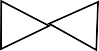 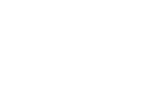 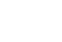 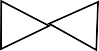 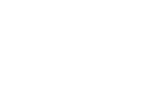 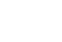 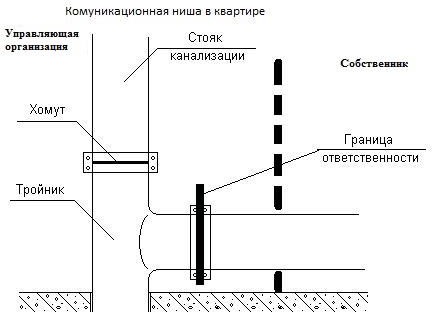 Границей балансовой ответственности Сторон по системе канализации является соединение между отводом тройника стояков канализации и фасонными частями внутренней системы канализации жилого и / или нежилого помещения. Управляющая организация обслуживает систему канализации до первого стыка соединения на ввод в жилое и / или нежилое помещение. Ответственность за герметичность соединения между стояком канализации и системой канализации жилого и / или нежилого помещения возлагается на Собственника. Собственник жилого и / или нежилого обслуживает систему канализации внутри жилого и / или нежилого помещения, включая фасонные части и трубопроводы.При эксплуатации питающих электрических сетей на квартиру.Схема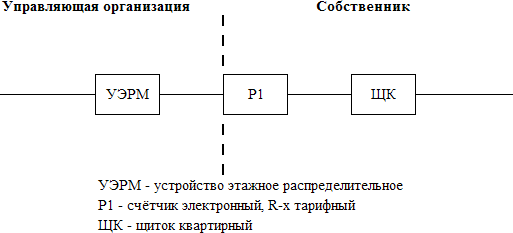 В состав общего имущества включается внутридомовая система электроснабжения, состоящая из вводных шкафов, вводно-распределительных устройств, аппаратуры защиты, контроля и управления, коллективных (общедомовых) приборов учета электрической энергии, этажных щитков и шкафов, осветительных установок помещений общего пользования, электрических установок систем дымоудаления, систем автоматической пожарной сигнализации внутреннего противопожарного водопровода, грузовых, пассажирских и пожарных лифтов, автоматически запирающихся устройств дверей подъездов многоквартирного дома, сетей (кабелей) от внешней границы, установленной в соответствии с пунктом 8 настоящих Правил, до индивидуальных, общих (квартирных) приборов учета электрической энергии, а также другого электрического оборудования, расположенного на этих сетях.Исполнитель несет ответственность за надлежащее состояние и работоспособность питающих электрических сетей на квартиру согласно нижеуказанной схеме до прибора учета (пунктирной линии слева).Собственнику разрешена электрическая мощность: Рр = _____кВт, при напряжении 220/380В.;Управляющая организация и Собственник обязуются обеспечить беспрепятственный доступ персонала МТУ «РОСТЕХНАДЗОР» и ПАО «МОСЭНЕРГОСБЫТ» ко всем электроустановкам.При невыполнении предписаний и нарушений потребителем, отвечающим согласно ПУЭ и ПТЭЭП (Правила Устройств Электроустановок, Правила Технической Эксплуатации Электроустановок) Управляющая организация имеет право совместно с органами МТУ «РОСТЕХНАДЗОРА» или ПАО «МОСЭНЕРГОСБЫТА» отключить жилое помещение от ВРУ многоквартирного дома.В случае хищения или повреждения электрооборудования, находящегося вне квартиры и использующегося непосредственно для электроснабжения квартиры (автоматический выключатель, электросчётчик, УЗО) ремонтно-восстановительные работы, включая приобретение вышеперечисленного оборудования, проводятся Управляющей организацией за счёт денежных средств Собственника помещения.При эксплуатации систем вентиляции.Схема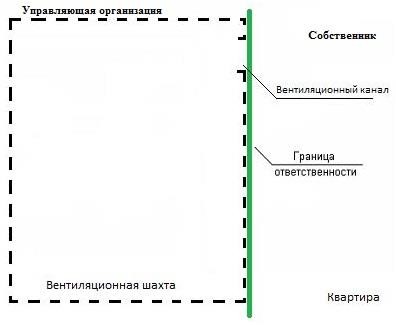   Приложение  3к Проекту договора управления многоквартирным домомПорядок обработки персональных данныхЦелями обработки персональных данных являются исполнение Управляющей организацией обязательств по Договору, включающих в себя функции, осуществляемые в отношении граждан - собственников и нанимателей помещений, связанные с:расчетами и начислениями платы за жилищно-коммунальные услуги и иные услуги, оказываемые по договору;подготовкой и предоставлением платежных документов;проверкой правильности исчисления платежей и выдачи документов, содержащих правильно начисленные платежи;ведением досудебной работы, направленной на снижение размера задолженности за жилищно-коммунальные услуги, а также с взысканием указанной задолженности.Операторами по обработке персональных данных граждан для целей исполнения договора являются: Управляющая организация и Представители Управляющей организации.Оператор вправе поручить обработку персональных данных другому лицу на основании заключаемого с этим лицом договора.Согласие на обработку персональных данных считается полученным Управляющей организацией с момента подписания Собственником Договора управления и настоящего Порядка и действует в течение всего срока действия Договора.Согласие на обработку персональных данных включает в себя Согласие на передачу персональных данных иным лицам в соответствии с п.3 настоящего Порядка.Перечень персональных данных:Фамилия, имя, отчество граждан и родственные отношения, дата и год рождения;адрес;площадь, принадлежащего жилого помещения;право владения помещением (собственник, наниматель) и реквизиты документа, подтверждающего указанное право;паспортные данные собственников помещений.В случае принятия собственниками решения о внесении платы за коммунальные услуги ресурсоснабжающим организациям, а также в случае уступки в соответствии с гражданским законодательством Российской Федерации в пользу ресурсоснабжающей организации или иных лиц прав требования к потребителям, имеющим задолженность по оплате коммунальной услуги, Управляющая организация вправе передать таким ресурсоснабжающим организациям и иным лицам персональные данные субъектов персональных данных.Собственник:Собственник:Управляющая организация: Общество с ограниченной ответственностью «Сити Лидер»Собственник:Собственник:____________________ (Митюшкин В.В.)                  (подпись)                          (фамилия, инициалы)_________________ (___________________________ )             (подпись)                                     (фамилия, инициалы)_________________ (___________________________ )             (подпись)                                     (фамилия, инициалы)____________________ (Митюшкин В.В.)                  (подпись)                          (фамилия, инициалы)Паспортные данные:паспорт  серии _________  № _________________ кем выдан _____________________________________________________________________________дата рождения ______________________________место рождения_____________________________Место регистрации ________________________________________________________________________________________________________________дата выдачи «_____» _________ ______ _____годателефон: ___________________________________Паспортные данные:паспорт  серии _________  № _________________ кем выдан _____________________________________________________________________________дата рождения ______________________________место рождения_____________________________Место регистрации ________________________________________________________________________________________________________________дата выдачи «_____» _________ ______ _____годателефон: ___________________________________МПЮридический адрес: 119590, г. Москва, улица Минская, дом 1 Г, корпус 2, этаж 2 помещ.II, комната 13, офис 35Фактический адрес:119590, г. Москва, улица Минская, дом 1 Г, корпус 2, этаж 2 помещ.II, комната 13, офис 35ОГРН № 1157746813223, ИНН 7729473368Банковские реквизиты:Расчетный счет 40702810600000183851Банк	ФИЛИАЛ № 7701 БАНКА ВТБ (Публичное акционерное общество) Г. МОСКВАКорсчет  30101810345250000745БИК  044525745Наименование элемента общего имуществаПараметрыХарактеристикаI. Помещения общего пользованияI. Помещения общего пользованияI. Помещения общего пользованияПомещения общего пользованияКоличество - 390 шт. Площадь пола – 3 605,8 кв.м Материал пола - керамическая плиткаКоличество помещений требующих текущего ремонта -4 шт. в том числе:пола -8 шт. (площадь пола требующая ремонта -0 кв.м. )Межквартирные лестничные площадкиКоличество - 134 шт. Площадь пола - 1148 кв.м Материал пола - ж/бКоличество лестничных площадок требующих текущего ремонта -2 шт. в том числе пола -2 шт. (площадь пола требующая ремонта - 15 кв.м.)ЛестницыКоличество лестничных маршей - 149 шт.Материал лестничных маршей - ж/б Материал ограждения - металлМатериал балясин - металл Площадь – 679,8 кв.мКоличество лестниц, требующих ремонта - 0 шт. В том числе:лестничных маршей -0 шт. ограждений -0 шт. балясин – 0 шт.Лифтовые и иные шахтыКоличество:лифтовых шахт - 10 шт.иные шахты - шт.(указать название шахт)Количество лифтовых шахт требующих ремонта – 0 шт.Количество иных шахт требующих ремонта -0 шт.Количество:лифтовых шахт - 10 шт.иные шахты - шт.(указать название шахт)Количество лифтовых шахт требующих ремонта – 0 шт.Количество иных шахт требующих ремонта -0 шт.Количество:лифтовых шахт - 10 шт.иные шахты - шт.(указать название шахт)КоридорыКоличество - 107 шт. Площадь пола - 1778 кв.м Материал пола - керамическая плиткаКоличество коридоров, требующих ремонта – 11 шт.в том числе пола -9 шт.(площадь пола требующая ремонта– 8 кв.м.)Технические этажиКоличество - 5 шт.Санитарное состояние - удовлетворительное (указать удовлетворительное или неудовлетворительное)Количество - 5 шт.Санитарное состояние - удовлетворительное (указать удовлетворительное или неудовлетворительное)ЧердакиКоличество - 1 шт. Площадь пола – 1 330 кв.мСанитарное состояние - удовлетворительное (указать удовлетворительное или неудовлетворительное) Технические подвалыКоличество - 1 шт. Площадь пола – 2 366,6 кв.м. Перечень инженерных коммуникаций проходящих через подвал:канализация;отопление;водоснабжение;водосток.Перечень установленного инженерного оборудования:канализационное;отопительное;водоснабжение.водосток.Санитарное состояние - удовлетворительное (указать удовлетворительное или неудовлетворительное). Перечислить оборудование и инженерные коммуникации, нуждающиеся в замене: 0 шт.Перечислить оборудование и инженерные коммуникации, нуждающееся в ремонте: 0 шт.Количество - 1 шт. Площадь пола – 2 366,6 кв.м. Перечень инженерных коммуникаций проходящих через подвал:канализация;отопление;водоснабжение;водосток.Перечень установленного инженерного оборудования:канализационное;отопительное;водоснабжение.водосток.Санитарное состояние - удовлетворительное (указать удовлетворительное или неудовлетворительное). Перечислить оборудование и инженерные коммуникации, нуждающиеся в замене: 0 шт.Перечислить оборудование и инженерные коммуникации, нуждающееся в ремонте: 0 шт.II. Ограждающие несущие и ненесущие конструкции многоквартирного домаII. Ограждающие несущие и ненесущие конструкции многоквартирного домаII. Ограждающие несущие и ненесущие конструкции многоквартирного домаФундаментыВид фундамента - монолит Количество продухов - 15 шт.Состояние - удовлетворительное (указать удовлетворительное или неудовлетворительное, если неудовлетворительное указать дефекты). Количество продухов требующих ремонта -1 шт.Стены и перегородки внутри подъездовКоличество подъездов - 5 шт.Площадь стен в подъездах 6 144,6 кв. мМатериал отделки: стен монолит, блоки газосиликатные.Площадь потолков 1 484,8 кв. м Материал отделки потолковКоличество подъездов нуждающихся в ремонте – 0 шт.Площадь стен нуждающихся в ремонте - 2 кв.м. Площадь потолков нуждающихся в ремонте - 3 кв.м.Стены и перегородки внутри помещений общего пользованияПлощадь стен 4 154кв. м Материал стены и перегородок монолит, блоки.Площадь потолков 2 121 кв. мПлощадь стен нуждающихся в ремонте - 27 кв.м. Площадь потолков нуждающихся в ремонте - 16 кв.м.Наружные стены и перегородкиПлощадь - 10,2 тыс. кв. м Длина межпанельных швов - 960 м.Состояние - удовлетворительное (указать удовлетворительное или неудовлетворительное, если неудовлетворительное - указать дефекты): Площадь стен требующих утепления - 0 кв.м.Длина межпанельных швов нуждающихся в ремонте - 0 м.ПерекрытияКоличество этажей - 72 Материал - ж/б.Площадь - 95,7 тыс. кв. м.Площадь перекрытия требующая ремонта - 0 кв.м. (указать вид работ).Площадь перекрытий требующих утепления - 0 кв.м.КрышиКоличество - 1 шт.Вид кровли - плоская. Материал кровли - Филизол.Площадь кровли – 2 323,0 кв.мХарактеристика состояния - удовлетворительное (указать удовлетворительное или неудовлетворительное, если неудовлетворительное указать): площадь крыши требующей капитального ремонта - 0 кв.м.площадь крыши требующей текущего ремонта - 2 кв.м.ДвериКоличество дверей ограждающих вход в помещения общего пользования - 432 шт. из них:деревянных - 67 шт. металлических 365 шт.Количество дверей ограждающих вход в помещения общего пользования требующих ремонта – 19 шт.из нихдеревянных – 0 шт. металлических 0 шт.ОкнаКоличество окон расположенных в помещениях общего пользования - 261 шт. из них деревянных -0 шт.Количество окон расположенных в помещениях общего пользования требующих ремонта - 5 шт. из нихдеревянных – 0 шт.III. Механическое, электрическое, санитарно-техническое и иное оборудованиеIII. Механическое, электрическое, санитарно-техническое и иное оборудованиеIII. Механическое, электрическое, санитарно-техническое и иное оборудованиеЛифты и лифтовое оборудованиеКоличество - 10 шт.В том числе: грузовых - 0 шт.Марки лифтов - Otis. Грузоподъемность 400/1000 т. площадь кабин – 16,8 кв.мКоличество лифтов требующих: замены – 0 шт. капитального ремонта – 0 шт. текущего ремонта - 0 шт.МусоропроводКоличество - 5 шт. Длина ствола - 216 мКоличество загрузочных устройств - 62 шт.Состояние ствола - удовлетворительное (удовлетворительное, или неудовлетворительное, если неудовлетворительное указать дефекты) Количество загрузочных устройств, требующих капитального ремонта -12  шт.ВентиляцияКоличествовентиляционных каналов - 45 шт.Материал вентиляционных каналов - Протяженность вентиляционных каналов - 2 250 м Количествовентиляционных коробов - 60 шт.Количество вентиляционных каналов требующих ремонта - 0  шт.Водосточныежелоба/водосточныетрубыКоличество желобов - 5 шт.Количество водосточных труб - 10 шт.Тип водосточных желобов и водосточных труб - сталь (наружные или внутренние) Протяженность водосточных труб - 600 м Количество водосточных желобов требующих: замены -0 шт. ремонта – 0 шт.Количество водосточных труб требующих: замены -0 шт. ремонта -0  шт.Электрические воднораспределительные устройстваКоличество - 67 шт.Состояние - удовлетворительное (удовлетворительное, или неудовлетворительное, если неудовлетворительное - указать дефекты) Количество устройств, требующих капитального ремонта -0  шт.СветильникиКоличество - 550 шт.Количество светильников требующих замены – 23 шт.Количество светильников требующих ремонта - 42 шт.Системы дымоудаленияКоличество - 10 шт.Состояние - удовлетворительное (удовлетворительное, или неудовлетворительное, если неудовлетворительное - указать дефекты) Количество устройств, требующих капитального ремонта -0  шт.Магистраль сраспределительнымщиткомКоличество - 85 шт.Длина магистрали - 355 м.Длина магистрали требующая замены -0 м. Количество распределительных щитков требующих ремонта – 0 шт. (указать дефекты)Сети электроснабженияДлина - 2 000 м.Длина сетей, требующая замены – 0 м.Сети теплоснабженияДиаметр, материал труб и протяженность в однотрубном исчислении:76 мм. 30 м.15 мм. 3 445 м.20 мм. 8 500 м.25 мм. 2 650 м.32 мм. 480 м.40 мм. 310 м.50 мм. 420 м.Диаметр, материал и протяженность труб требующих замены:0 мм. м.Протяженность труб требующих ремонта - м. (указать вид работ, восстановление теплоизоляции, окраска, иное)Задвижки, вентили, краны на системах теплоснабженияКоличество: задвижек - 60 шт. вентилей - 2 032 шт. Кранов - шт.Требует замены или ремонта: задвижек - шт. вентилей - шт.Кранов -  2 шт.РадиаторыМатериал и количество - 1. « Мосварт» 11к, 21к, 22к 1 119 шт.Требует замены (материал и количество):0 шт.шт.ПолотенцесушителиМатериал и количество - 1. шт.2. шт.Требует замены (материал и количество): 1. 0 шт.2. 0 шт.Трубопроводы холодной водыДиаметр, материал и протяженность:15 мм. сталь, 98м.20 мм. сталь, 147 м.25 мм. сталь, 93 м.32 мм. сталь, 82 м.40 мм. сталь, 90 м.50 мм. сталь, 262 м.70 мм. ПП, 980 м.20 мм. ПП, 1 746 м.32 мм. ПП, 2 042 м.Диаметр, материал и протяженность труб требующих замены:0 м. 0 м.0 м.Протяженность труб требующих окраски -0 м.Трубопроводы горячей водыДиаметр, материал и протяженность:15 мм. сталь, 126м.20 мм. сталь, 170 м.25 мм. сталь, 196 м.32 мм. сталь, 130 м.40 мм. сталь, 76 м,50 мм. сталь, 357 м.70 мм. сталь, 342 м.25 мм. ПП, 900 м.32 мм. ПП, 1 800 м.Диаметр, материал и протяженность труб требующих замены:0 м. 0 м.0 м.Протяженность труб требующих окраски – 0 м.Задвижки, вентили, краны на системах водоснабженияКоличество: задвижек - 22 шт; вентилей - шт. Кранов - 1 290 шт.Требует замены или ремонта: задвижек – 0 шт; вентилей - 0 шт. кранов – 0 шт.Коллективные приборы учетаПеречень установленных приборов учета, марка и номер:ВИСТ - 1 шт. Указать дату следующей поверки для каждого приборов учета:1.ВИСТ № 130443 дата проверки 2020 г. СигнализацияВид сигнализации:АПС;Состояние для каждого вида сигнализации - удовлетворительное (удовлетворительное, или неудовлетворительное, если неудовлетворительное - указать дефекты) ТрубопроводыканализацииДиаметр, материал и протяженность:50 мм. , 976 м.110 мм. , 1 390 м.Диаметр, материал и протяженность труб требующих замены:0 м. 0 м.Указатели наименования улицы, переулка, площади и пр. на фасаде многоквартирного домаКоличество - 1  шт.Состояние - удовлетворительное (удовлетворительное, или неудовлетворительное, если неудовлетворительное - указать дефекты) Количество указателей требующих ремонта – 0 шт. СобственникУправляющая организацияООО «Сити Лидер»     	/ 	/ 	/ Митюшкин В.В./м.п